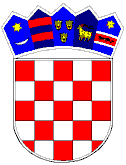 REPUBLIKA HRVATSKAVUKOVARSKO-SRIJEMSKA ŽUPANIJA				OPĆINA TOMPOJEVCIOPĆINSKO VIJEĆEKLASA: 810-01/21-01/9URBROJ: 2196/07-02-21-1Tompojevci, 22. prosinac 2021. god.								Na temelju članka 17. stavka 1 alineje 2. Zakona o sustavu civilne zaštite („Narodne novine“ broj  82/15, 118/18, 31/20, 20/21) i članka 29. Statuta Općine Tompojevci („Službeni vjesnik “ Vukovarsko-srijemske županije broj 04/21), Općinsko vijeće Općine Tompojevci na 5. sjednici održanoj 22. prosinca 2021. godine, donijelo jeODLUKU o donošenju Revizije Procjene rizika od velikih nesreća za Općinu TompojevciČlanak 1.Donosi se Revizija Procjene rizika od velikih nesreća za Općinu Tompojevci koja je u prilogu ove Odluke i njezin je sastavni dio i bit će objavljena na službenoj web stranici Općine Tompojevci www.opcina.tompojevci.hr. Članak 2.Stupanjem na snagu ove Odluke, prestaje važiti Odluka o donošenju Procjene rizika od velikih nesreća za Općinu Tompojevci, KLASA: 810-01/18-04/1, URBROJ: 2196/07-18-1 od 26.03.2018. godine  („Službeni vjesnik“ Vukovarsko-srijemske županije br. 06/18).Članak 3.Ova Odluka stupa na snagu osmog dana od dana objave u „Službenom vjesniku “ Vukovarsko-srijemske županije.									Predsjednik Općinskog vijeća									             Ivan Štefanac